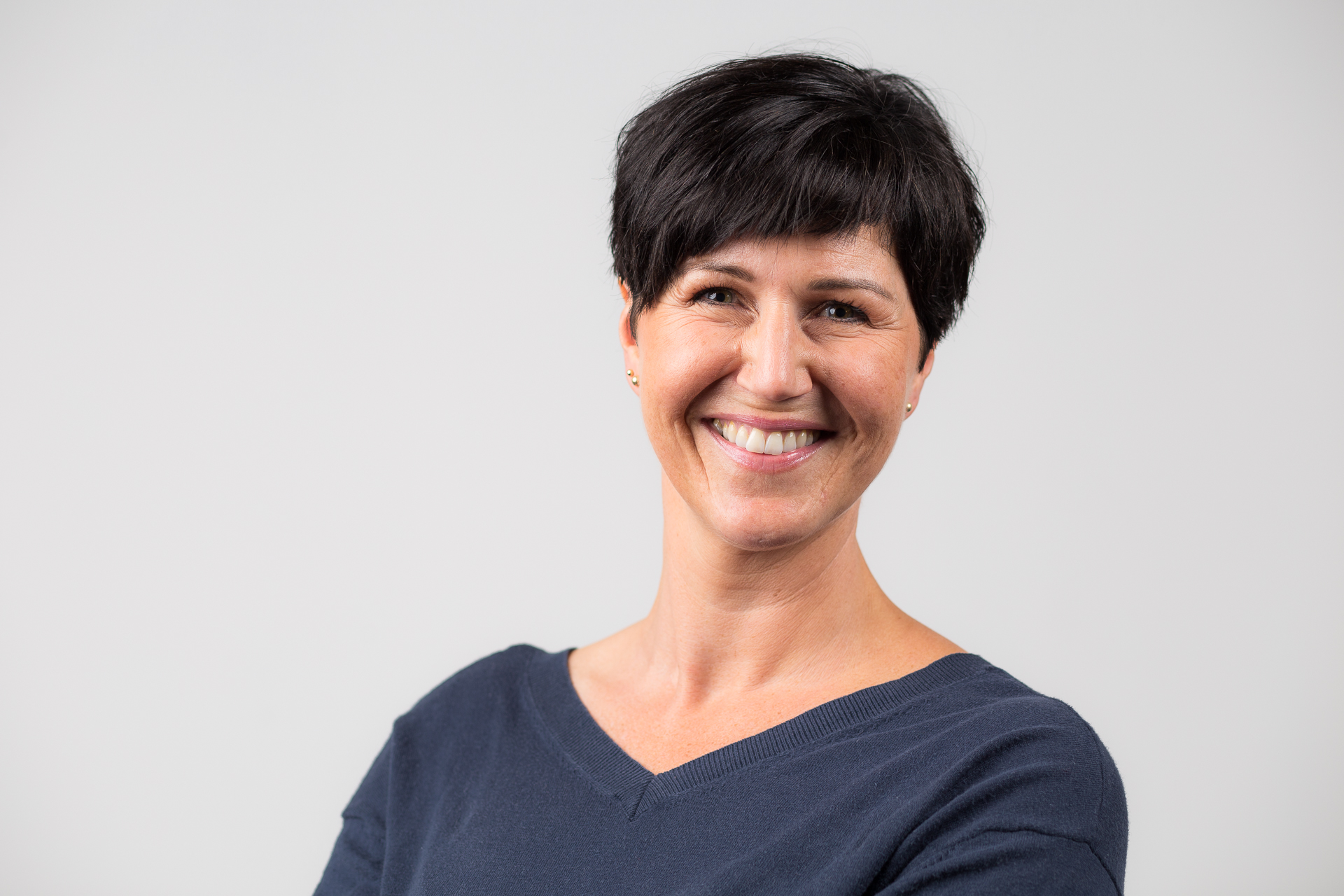 Kine
Aasheim2016–dd.Daglig leder, HR generalist og coach • dinHR AS og dinMT AS2006–2016HR direktør • Visma Unique AS2001–2006HR rådgiver • Grimstad kommuneUniversitetet i Agder • Ledelse i en digital tid (2019 til 2021)Nord universitet • Motiverende intervju (30 sp) (2020)Høgskolen i Agder • Mastergrad i administrasjon og ledelse (2006)Høgskolen i Agder • Veiledningspedagogikk (10 vt) (2001)Høgskolen i Østfold • Produkt- og forretningsutvikling (4 vt) (2001)Universitet i Tromsø • Cand. mag. grad (1999)Påbygging av PK-studiet ved HiA, avd. Grimstad, h-98 og v-99Personalledelse og kompetanseutvikling ved HiA, 1997 / 19982. året på BSc i Psykologi ved Universitetet i Leeds, 1996 / 1997Examen Philosophicum ved Høgskolen i Agder, 1995Psykologi grunnfag ved Universitetet i Tromsø, 1995 og 1996NøkkelkvalifikasjonerBred erfaring som leder og rådgiver og sparringspartner for både ansatte og ledere. Brenner for å utvikle mennesker og bedrifter, få rett person på rett plass, god medarbeideroppfølging, gjennomføre gode endringsprosesser, drive effektiv lederstøtte, og å få frem det beste i hver enkelt ansatt, slik at virksomheten totalt sett leverer mer til riktig tid. Erfaring fra både linjelederansvar og ansvar for HR funksjon. Lang erfaring med fjernledelse. Har som mål å gjøre HR og ledelse enkelt og forståelig!Som leder oppnår jeg god kontakt med ansatte i alle aldere. Jeg oppleves som uredd, ryddig, ærlig og direkte og i så måte enkel å forholde seg til. Jeg er kreativ i min oppfølging og måter å gi oppmerksomhet på, og jeg anses å ha en motiverende natur. Bruker mye humor.2016–dd.Daglig leder, HR generalist og coach • dinHR AS og dinMT AS2006–2016HR direktør • Visma Unique AS2001–2006HR rådgiver • Grimstad kommuneUniversitetet i Agder • Ledelse i en digital tid (2019 til 2021)Nord universitet • Motiverende intervju (30 sp) (2020)Høgskolen i Agder • Mastergrad i administrasjon og ledelse (2006)Høgskolen i Agder • Veiledningspedagogikk (10 vt) (2001)Høgskolen i Østfold • Produkt- og forretningsutvikling (4 vt) (2001)Universitet i Tromsø • Cand. mag. grad (1999)Påbygging av PK-studiet ved HiA, avd. Grimstad, h-98 og v-99Personalledelse og kompetanseutvikling ved HiA, 1997 / 19982. året på BSc i Psykologi ved Universitetet i Leeds, 1996 / 1997Examen Philosophicum ved Høgskolen i Agder, 1995Psykologi grunnfag ved Universitetet i Tromsø, 1995 og 1996NøkkelkvalifikasjonerBred erfaring som leder og rådgiver og sparringspartner for både ansatte og ledere. Brenner for å utvikle mennesker og bedrifter, få rett person på rett plass, god medarbeideroppfølging, gjennomføre gode endringsprosesser, drive effektiv lederstøtte, og å få frem det beste i hver enkelt ansatt, slik at virksomheten totalt sett leverer mer til riktig tid. Erfaring fra både linjelederansvar og ansvar for HR funksjon. Lang erfaring med fjernledelse. Har som mål å gjøre HR og ledelse enkelt og forståelig!Som leder oppnår jeg god kontakt med ansatte i alle aldere. Jeg oppleves som uredd, ryddig, ærlig og direkte og i så måte enkel å forholde seg til. Jeg er kreativ i min oppfølging og måter å gi oppmerksomhet på, og jeg anses å ha en motiverende natur. Bruker mye humor.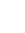 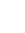 Hamreheia 46 A4631 Kristiansand2016–dd.Daglig leder, HR generalist og coach • dinHR AS og dinMT AS2006–2016HR direktør • Visma Unique AS2001–2006HR rådgiver • Grimstad kommuneUniversitetet i Agder • Ledelse i en digital tid (2019 til 2021)Nord universitet • Motiverende intervju (30 sp) (2020)Høgskolen i Agder • Mastergrad i administrasjon og ledelse (2006)Høgskolen i Agder • Veiledningspedagogikk (10 vt) (2001)Høgskolen i Østfold • Produkt- og forretningsutvikling (4 vt) (2001)Universitet i Tromsø • Cand. mag. grad (1999)Påbygging av PK-studiet ved HiA, avd. Grimstad, h-98 og v-99Personalledelse og kompetanseutvikling ved HiA, 1997 / 19982. året på BSc i Psykologi ved Universitetet i Leeds, 1996 / 1997Examen Philosophicum ved Høgskolen i Agder, 1995Psykologi grunnfag ved Universitetet i Tromsø, 1995 og 1996NøkkelkvalifikasjonerBred erfaring som leder og rådgiver og sparringspartner for både ansatte og ledere. Brenner for å utvikle mennesker og bedrifter, få rett person på rett plass, god medarbeideroppfølging, gjennomføre gode endringsprosesser, drive effektiv lederstøtte, og å få frem det beste i hver enkelt ansatt, slik at virksomheten totalt sett leverer mer til riktig tid. Erfaring fra både linjelederansvar og ansvar for HR funksjon. Lang erfaring med fjernledelse. Har som mål å gjøre HR og ledelse enkelt og forståelig!Som leder oppnår jeg god kontakt med ansatte i alle aldere. Jeg oppleves som uredd, ryddig, ærlig og direkte og i så måte enkel å forholde seg til. Jeg er kreativ i min oppfølging og måter å gi oppmerksomhet på, og jeg anses å ha en motiverende natur. Bruker mye humor.2016–dd.Daglig leder, HR generalist og coach • dinHR AS og dinMT AS2006–2016HR direktør • Visma Unique AS2001–2006HR rådgiver • Grimstad kommuneUniversitetet i Agder • Ledelse i en digital tid (2019 til 2021)Nord universitet • Motiverende intervju (30 sp) (2020)Høgskolen i Agder • Mastergrad i administrasjon og ledelse (2006)Høgskolen i Agder • Veiledningspedagogikk (10 vt) (2001)Høgskolen i Østfold • Produkt- og forretningsutvikling (4 vt) (2001)Universitet i Tromsø • Cand. mag. grad (1999)Påbygging av PK-studiet ved HiA, avd. Grimstad, h-98 og v-99Personalledelse og kompetanseutvikling ved HiA, 1997 / 19982. året på BSc i Psykologi ved Universitetet i Leeds, 1996 / 1997Examen Philosophicum ved Høgskolen i Agder, 1995Psykologi grunnfag ved Universitetet i Tromsø, 1995 og 1996NøkkelkvalifikasjonerBred erfaring som leder og rådgiver og sparringspartner for både ansatte og ledere. Brenner for å utvikle mennesker og bedrifter, få rett person på rett plass, god medarbeideroppfølging, gjennomføre gode endringsprosesser, drive effektiv lederstøtte, og å få frem det beste i hver enkelt ansatt, slik at virksomheten totalt sett leverer mer til riktig tid. Erfaring fra både linjelederansvar og ansvar for HR funksjon. Lang erfaring med fjernledelse. Har som mål å gjøre HR og ledelse enkelt og forståelig!Som leder oppnår jeg god kontakt med ansatte i alle aldere. Jeg oppleves som uredd, ryddig, ærlig og direkte og i så måte enkel å forholde seg til. Jeg er kreativ i min oppfølging og måter å gi oppmerksomhet på, og jeg anses å ha en motiverende natur. Bruker mye humor.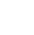 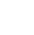 916238732016–dd.Daglig leder, HR generalist og coach • dinHR AS og dinMT AS2006–2016HR direktør • Visma Unique AS2001–2006HR rådgiver • Grimstad kommuneUniversitetet i Agder • Ledelse i en digital tid (2019 til 2021)Nord universitet • Motiverende intervju (30 sp) (2020)Høgskolen i Agder • Mastergrad i administrasjon og ledelse (2006)Høgskolen i Agder • Veiledningspedagogikk (10 vt) (2001)Høgskolen i Østfold • Produkt- og forretningsutvikling (4 vt) (2001)Universitet i Tromsø • Cand. mag. grad (1999)Påbygging av PK-studiet ved HiA, avd. Grimstad, h-98 og v-99Personalledelse og kompetanseutvikling ved HiA, 1997 / 19982. året på BSc i Psykologi ved Universitetet i Leeds, 1996 / 1997Examen Philosophicum ved Høgskolen i Agder, 1995Psykologi grunnfag ved Universitetet i Tromsø, 1995 og 1996NøkkelkvalifikasjonerBred erfaring som leder og rådgiver og sparringspartner for både ansatte og ledere. Brenner for å utvikle mennesker og bedrifter, få rett person på rett plass, god medarbeideroppfølging, gjennomføre gode endringsprosesser, drive effektiv lederstøtte, og å få frem det beste i hver enkelt ansatt, slik at virksomheten totalt sett leverer mer til riktig tid. Erfaring fra både linjelederansvar og ansvar for HR funksjon. Lang erfaring med fjernledelse. Har som mål å gjøre HR og ledelse enkelt og forståelig!Som leder oppnår jeg god kontakt med ansatte i alle aldere. Jeg oppleves som uredd, ryddig, ærlig og direkte og i så måte enkel å forholde seg til. Jeg er kreativ i min oppfølging og måter å gi oppmerksomhet på, og jeg anses å ha en motiverende natur. Bruker mye humor.2016–dd.Daglig leder, HR generalist og coach • dinHR AS og dinMT AS2006–2016HR direktør • Visma Unique AS2001–2006HR rådgiver • Grimstad kommuneUniversitetet i Agder • Ledelse i en digital tid (2019 til 2021)Nord universitet • Motiverende intervju (30 sp) (2020)Høgskolen i Agder • Mastergrad i administrasjon og ledelse (2006)Høgskolen i Agder • Veiledningspedagogikk (10 vt) (2001)Høgskolen i Østfold • Produkt- og forretningsutvikling (4 vt) (2001)Universitet i Tromsø • Cand. mag. grad (1999)Påbygging av PK-studiet ved HiA, avd. Grimstad, h-98 og v-99Personalledelse og kompetanseutvikling ved HiA, 1997 / 19982. året på BSc i Psykologi ved Universitetet i Leeds, 1996 / 1997Examen Philosophicum ved Høgskolen i Agder, 1995Psykologi grunnfag ved Universitetet i Tromsø, 1995 og 1996NøkkelkvalifikasjonerBred erfaring som leder og rådgiver og sparringspartner for både ansatte og ledere. Brenner for å utvikle mennesker og bedrifter, få rett person på rett plass, god medarbeideroppfølging, gjennomføre gode endringsprosesser, drive effektiv lederstøtte, og å få frem det beste i hver enkelt ansatt, slik at virksomheten totalt sett leverer mer til riktig tid. Erfaring fra både linjelederansvar og ansvar for HR funksjon. Lang erfaring med fjernledelse. Har som mål å gjøre HR og ledelse enkelt og forståelig!Som leder oppnår jeg god kontakt med ansatte i alle aldere. Jeg oppleves som uredd, ryddig, ærlig og direkte og i så måte enkel å forholde seg til. Jeg er kreativ i min oppfølging og måter å gi oppmerksomhet på, og jeg anses å ha en motiverende natur. Bruker mye humor.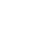 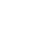 kine@aasheim.priv.no2016–dd.Daglig leder, HR generalist og coach • dinHR AS og dinMT AS2006–2016HR direktør • Visma Unique AS2001–2006HR rådgiver • Grimstad kommuneUniversitetet i Agder • Ledelse i en digital tid (2019 til 2021)Nord universitet • Motiverende intervju (30 sp) (2020)Høgskolen i Agder • Mastergrad i administrasjon og ledelse (2006)Høgskolen i Agder • Veiledningspedagogikk (10 vt) (2001)Høgskolen i Østfold • Produkt- og forretningsutvikling (4 vt) (2001)Universitet i Tromsø • Cand. mag. grad (1999)Påbygging av PK-studiet ved HiA, avd. Grimstad, h-98 og v-99Personalledelse og kompetanseutvikling ved HiA, 1997 / 19982. året på BSc i Psykologi ved Universitetet i Leeds, 1996 / 1997Examen Philosophicum ved Høgskolen i Agder, 1995Psykologi grunnfag ved Universitetet i Tromsø, 1995 og 1996NøkkelkvalifikasjonerBred erfaring som leder og rådgiver og sparringspartner for både ansatte og ledere. Brenner for å utvikle mennesker og bedrifter, få rett person på rett plass, god medarbeideroppfølging, gjennomføre gode endringsprosesser, drive effektiv lederstøtte, og å få frem det beste i hver enkelt ansatt, slik at virksomheten totalt sett leverer mer til riktig tid. Erfaring fra både linjelederansvar og ansvar for HR funksjon. Lang erfaring med fjernledelse. Har som mål å gjøre HR og ledelse enkelt og forståelig!Som leder oppnår jeg god kontakt med ansatte i alle aldere. Jeg oppleves som uredd, ryddig, ærlig og direkte og i så måte enkel å forholde seg til. Jeg er kreativ i min oppfølging og måter å gi oppmerksomhet på, og jeg anses å ha en motiverende natur. Bruker mye humor.2016–dd.Daglig leder, HR generalist og coach • dinHR AS og dinMT AS2006–2016HR direktør • Visma Unique AS2001–2006HR rådgiver • Grimstad kommuneUniversitetet i Agder • Ledelse i en digital tid (2019 til 2021)Nord universitet • Motiverende intervju (30 sp) (2020)Høgskolen i Agder • Mastergrad i administrasjon og ledelse (2006)Høgskolen i Agder • Veiledningspedagogikk (10 vt) (2001)Høgskolen i Østfold • Produkt- og forretningsutvikling (4 vt) (2001)Universitet i Tromsø • Cand. mag. grad (1999)Påbygging av PK-studiet ved HiA, avd. Grimstad, h-98 og v-99Personalledelse og kompetanseutvikling ved HiA, 1997 / 19982. året på BSc i Psykologi ved Universitetet i Leeds, 1996 / 1997Examen Philosophicum ved Høgskolen i Agder, 1995Psykologi grunnfag ved Universitetet i Tromsø, 1995 og 1996NøkkelkvalifikasjonerBred erfaring som leder og rådgiver og sparringspartner for både ansatte og ledere. Brenner for å utvikle mennesker og bedrifter, få rett person på rett plass, god medarbeideroppfølging, gjennomføre gode endringsprosesser, drive effektiv lederstøtte, og å få frem det beste i hver enkelt ansatt, slik at virksomheten totalt sett leverer mer til riktig tid. Erfaring fra både linjelederansvar og ansvar for HR funksjon. Lang erfaring med fjernledelse. Har som mål å gjøre HR og ledelse enkelt og forståelig!Som leder oppnår jeg god kontakt med ansatte i alle aldere. Jeg oppleves som uredd, ryddig, ærlig og direkte og i så måte enkel å forholde seg til. Jeg er kreativ i min oppfølging og måter å gi oppmerksomhet på, og jeg anses å ha en motiverende natur. Bruker mye humor.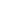 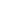 www.dinhr.nowww.dinmt.no2016–dd.Daglig leder, HR generalist og coach • dinHR AS og dinMT AS2006–2016HR direktør • Visma Unique AS2001–2006HR rådgiver • Grimstad kommuneUniversitetet i Agder • Ledelse i en digital tid (2019 til 2021)Nord universitet • Motiverende intervju (30 sp) (2020)Høgskolen i Agder • Mastergrad i administrasjon og ledelse (2006)Høgskolen i Agder • Veiledningspedagogikk (10 vt) (2001)Høgskolen i Østfold • Produkt- og forretningsutvikling (4 vt) (2001)Universitet i Tromsø • Cand. mag. grad (1999)Påbygging av PK-studiet ved HiA, avd. Grimstad, h-98 og v-99Personalledelse og kompetanseutvikling ved HiA, 1997 / 19982. året på BSc i Psykologi ved Universitetet i Leeds, 1996 / 1997Examen Philosophicum ved Høgskolen i Agder, 1995Psykologi grunnfag ved Universitetet i Tromsø, 1995 og 1996NøkkelkvalifikasjonerBred erfaring som leder og rådgiver og sparringspartner for både ansatte og ledere. Brenner for å utvikle mennesker og bedrifter, få rett person på rett plass, god medarbeideroppfølging, gjennomføre gode endringsprosesser, drive effektiv lederstøtte, og å få frem det beste i hver enkelt ansatt, slik at virksomheten totalt sett leverer mer til riktig tid. Erfaring fra både linjelederansvar og ansvar for HR funksjon. Lang erfaring med fjernledelse. Har som mål å gjøre HR og ledelse enkelt og forståelig!Som leder oppnår jeg god kontakt med ansatte i alle aldere. Jeg oppleves som uredd, ryddig, ærlig og direkte og i så måte enkel å forholde seg til. Jeg er kreativ i min oppfølging og måter å gi oppmerksomhet på, og jeg anses å ha en motiverende natur. Bruker mye humor.«Skaper tillit og motivasjon, og stimulerer til å tenke ut av boksen.»«Skaper tillit og motivasjon, og stimulerer til å tenke ut av boksen.»2016–dd.Daglig leder, HR generalist og coach • dinHR AS og dinMT AS2006–2016HR direktør • Visma Unique AS2001–2006HR rådgiver • Grimstad kommuneUniversitetet i Agder • Ledelse i en digital tid (2019 til 2021)Nord universitet • Motiverende intervju (30 sp) (2020)Høgskolen i Agder • Mastergrad i administrasjon og ledelse (2006)Høgskolen i Agder • Veiledningspedagogikk (10 vt) (2001)Høgskolen i Østfold • Produkt- og forretningsutvikling (4 vt) (2001)Universitet i Tromsø • Cand. mag. grad (1999)Påbygging av PK-studiet ved HiA, avd. Grimstad, h-98 og v-99Personalledelse og kompetanseutvikling ved HiA, 1997 / 19982. året på BSc i Psykologi ved Universitetet i Leeds, 1996 / 1997Examen Philosophicum ved Høgskolen i Agder, 1995Psykologi grunnfag ved Universitetet i Tromsø, 1995 og 1996NøkkelkvalifikasjonerBred erfaring som leder og rådgiver og sparringspartner for både ansatte og ledere. Brenner for å utvikle mennesker og bedrifter, få rett person på rett plass, god medarbeideroppfølging, gjennomføre gode endringsprosesser, drive effektiv lederstøtte, og å få frem det beste i hver enkelt ansatt, slik at virksomheten totalt sett leverer mer til riktig tid. Erfaring fra både linjelederansvar og ansvar for HR funksjon. Lang erfaring med fjernledelse. Har som mål å gjøre HR og ledelse enkelt og forståelig!Som leder oppnår jeg god kontakt med ansatte i alle aldere. Jeg oppleves som uredd, ryddig, ærlig og direkte og i så måte enkel å forholde seg til. Jeg er kreativ i min oppfølging og måter å gi oppmerksomhet på, og jeg anses å ha en motiverende natur. Bruker mye humor.